                           BachelorPrint.de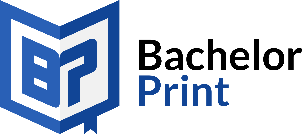 Das Business Model Canvas
Schlüsselpartner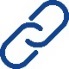 (Key Partners)
Schlüsselaktivitäten 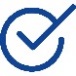 (Key Activities)	Wertangebote 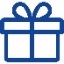 (Value Proposition)Wertangebote (Value Proposition)Kundenbeziehungen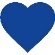 (Customer Relationships)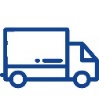 Kundensegmente 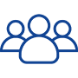  (Customer Segments) Schlüsselpartner(Key Partners)
Schlüsselressourcen 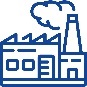 (Key Resources)Wertangebote (Value Proposition)Wertangebote (Value Proposition)Kanäle (Channels)Kundensegmente  (Customer Segments) Kostenstruktur (Cost Structure)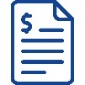 Kostenstruktur (Cost Structure)Kostenstruktur (Cost Structure)Einnahmequellen (Revenue Streams)
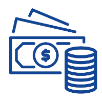 Einnahmequellen (Revenue Streams)
Einnahmequellen (Revenue Streams)
